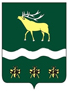 Российская Федерация Приморский крайЯковлевский муниципальный районМУНИЦИПАЛЬНЫЙ КОМИТЕТНОВОСЫСОЕВСКОГО СЕЛЬСКОГО ПОСЕЛЕНИЯ РЕШЕНИЕ        08 сентября  2022 года                        с. Новосысоевка                                           № 73“О согласии на преобразование Новосысоевского сельского поселения путем его объединения с Яковлевским, Варфоломеевским, Яблоновским, Покровским сельскими поселениями, входящими в состав Яковлевского муниципального района, и наделении вновь образованного муниципального образования статусом муниципального округа”	Руководствуясь Федеральным законом от 06.10.2003г. № 131-ФЗ «Об общих принципах организации местного самоуправления в Российской Федерации», Уставом Новосысоевского сельского поселения, Положением о публичных слушаниях в Новосысоевском сельском поселении, утвержденным решением муниципального комитета Новосысоевского сельского поселения от 08.08.2007 № 93, учитывая результаты публичных слушаний по вопросу о преобразовании Новосысоевского сельского поселения путем его объединения с Яковлевским, Варфоломеевским, Яблоновским, Покровским сельскими поселениями, входящими в состав Яковлевского муниципального района, и наделении вновь образованного муниципального образования статусом муниципального округа, состоявшихся 19 августа 2022 года, обсудив решение собрания участников публичных слушаний, муниципальный комитет Новосысоевского сельского поселенияРЕШИЛ: Согласиться на преобразование Новосысоевского сельского поселения путем его объединения с Яковлевским, Варфоломеевским, Яблоновским, Покровским сельскими поселениями, входящими в состав Яковлевского муниципального района, и наделение вновь образованного муниципального образования статусом муниципального округа.Настоящее решение опубликовать в районной газете «Сельский труженик», в  печатном общественно-информационном издании Новосысоевского сельского поселения «Новости поселения», разместить на информационном стенде и на официальном сайте администрации Новосысоевского сельского поселения.Направить настоящее решение в Думу Яковлевского муниципального района для рассмотрения.ГлаваНовосысоевского сельского поселения                                               А.В. Лутченко